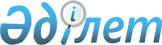 О внесении изменений в приказ Министра юстиции Республики Казахстан от 27 сентября 2018 года № 1453 "Об утверждении формы соглашения об оказании гарантированной государством юридической помощи"Приказ Министра юстиции Республики Казахстан от 10 февраля 2021 года № 106. Зарегистрирован в Министерстве юстиции Республики Казахстан 16 февраля 2021 года № 22214
      ПРИКАЗЫВАЮ:
      1. Внести в приказ Министра юстиции Республики Казахстан от 27 сентября 2018 года № 1453 "Об утверждении формы соглашения об оказании гарантированной государством юридической помощи" (зарегистрирован в Реестре государственной регистрации нормативных правовых актов № 17515, опубликован 19 октября 2018 года в информационный системе Эталонный контрольный банк нормативных правовых актов) следующие изменения:
      в форме соглашения об оказании гарантированной государством юридической помощи, утвержденной указанным приказом:
      пункт 1 изложить в следующей редакции:
      "1. Адвокат оказывает гарантированную государством юридическую помощь в виде правового консультирования, а также защиты и представительства интересов физических лиц в судах, органах уголовного преследования, государственных органах и негосударственных организациях в порядке, установленном законодательством Республики Казахстан:
      1) лицу, привлекаемому к административной ответственности в соответствии с законодательством Республики Казахстан об административных правонарушениях;
      2) истцам и ответчикам в соответствии с гражданским процессуальным законодательством Республики Казахстан;
      3) подозреваемому, обвиняемому, подсудимому, осужденному, оправданному, потерпевшему в соответствии с уголовно-процессуальным законодательством Республики Казахстан;
      4) физическим лицам по вопросам взыскания алиментов, назначения пенсии и пособий, реабилитации, получения статуса беженца или кандаса, несовершеннолетним, оставшимся без попечения родителей. Адвокаты в случаях необходимости составляют письменные документы правового характера.
      Гарантированная государством юридическая помощь оказывается гражданину бесплатно.
      Оплата за оказанную адвокатом гарантированную государством юридическую помощь и возмещения расходов, связанных с правовым консультированием, защитой и представительством, производится за счет бюджетных средств в размере, устанавливаемым Правительством Республики Казахстан.";
      пункт 5 изложить в следующей редакции:
      "5. Администратор перечисляет в установленные законодательством Республики Казахстан сроки на банковский счет адвоката бюджетные средства, подлежащие выплате за оказанную юридическую помощь и возмещение расходов, связанных с защитой и представительством";
      пункт 6 изложить в следующей редакции:
      "6. Настоящее Соглашение формируется в Единой информационной системе юридической помощи, вступает в силу со дня его подписания посредством электронной цифровой подписи Сторон и действует до конца следующего года.". 
      2. Департаменту регистрационной службы и организации юридических услуг Министерства юстиции Республики Казахстан в установленном законодательством порядке обеспечить государственную регистрацию настоящего приказа.
      3. Контроль за исполнением настоящего приказа возложить на курирующего Вице-министра юстиции Республики Казахстан.
      4. Настоящий приказ вводится в действие по истечении десяти календарных дней после дня его первого официального опубликования.
					© 2012. РГП на ПХВ «Институт законодательства и правовой информации Республики Казахстан» Министерства юстиции Республики Казахстан
				
      Министр юстиции
Республики Казахстан 

М. Бекетаев
